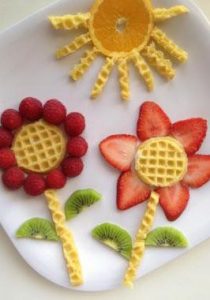 Breakfast – 7am-7:25am Milk is offered with every meal Fat – Free Flavored and Unflavored Milks Low Fat (1%) unflavored choices Lactose Intolerant Milks will be provided for those in needBreakfast – 7am-7:25am Milk is offered with every meal Fat – Free Flavored and Unflavored Milks Low Fat (1%) unflavored choices Lactose Intolerant Milks will be provided for those in needBreakfast – 7am-7:25am Milk is offered with every meal Fat – Free Flavored and Unflavored Milks Low Fat (1%) unflavored choices Lactose Intolerant Milks will be provided for those in need Breakfast – 7am-7:25am Milk is offered with every meal Fat – Free Flavored and Unflavored Milks Low Fat (1%) unflavored choices Lactose Intolerant Milks will be provided for those in need Breakfast – 7am-7:25am Milk is offered with every meal Fat – Free Flavored and Unflavored Milks Low Fat (1%) unflavored choices Lactose Intolerant Milks will be provided for those in needWeek 1 MondayTuesdayWednesdayThursdayFridayFRUITS Craisins& Juice ApplePearsMixed Fruit Craisins& Juice GRAINSCereal Kit Pancakes Cinnamon BunsCroissants Cereal Kits OTHER FOODS/ CONDIMENTS N/ASyrup N/AN/A N/A Week 2 MondayTuesdayWednesdayThursdayFridayFRUITS Craisins& Juice ApplesPeaches & JuicePineapples Craisins& Juice GRAINSPoptarts Breakfast Kit  Donuts Cereal KitPoptarts (1pck= 2 pcs)  Cereal KitOTHER FOODS/ CONDIMENTS N/AN/AN/AN/A N/A Week 3MondayTuesdayWednesdayThursdayFridayFRUITS Craisins& Juice ApplesPeaches & JuicesMixed FruitCraisins & Juice GRAINSPoptarts Breakfast Kits Pancakes Poptarts (1pck= 2 pcs)  Croissants Cereal KitsOTHER FOODS/ CONDIMENTS N/ASyrup N/AN/A N/A Week 4MondayTuesdayWednesdayThursdayFridayFRUITS  Craisins& Juice Apple &JuicePineapples&JuiceMixed Fruits&JuiceCraisins& Juice  GRAINSPop Tart Kits Mini PancakesCereal Kits DonutsCereal KitsOTHER FOODS/ CONDIMENTS N/ASyrupN/AN/A N/A Week 5MondayTuesdayWednesdayThursdayFridayFRUITS Pineapples Peaches & 100% Assorted JuicesPears Pineapples& 100% Assorted Juice GRAINS Whole Wheat Grain Pancakes Whole Wheat Grain Cereal & Animal Crackers Whole Wheat Grain Muffins Whole Wheat Grain Cereal & Animal Crackers OTHER FOODS/ CONDIMENTS Syrup N/AN/A N/A 